               ΛΑΡΙΣΑ, 20-09-2019ΑΝΑΚΟΙΝΩΣΗΗ ΠΔΕ Θεσσαλίας Καλεί τις/τους υποψήφιες/ους αναπληρωτριες/ές ΕΕΠ κλάδου ΠΕ23 – Ψυχολόγων, οι οποίες/οι από τη Δευτέρα 16-09-2019 μέχρι και την Παρασκευή 20-09-2019, παρουσιάστηκαν στην έδρα της ΠΔΕ και υπέβαλαν αίτηση δήλωσης επιλογής σχολικής μονάδας, να παρουσιαστούν για να αναλάβουν υπηρεσία (έχοντας μαζί τα απαραίτητα δικαιολογητικά), τη Δευτέρα 23-09-2019 στις 10.00 το πρωί, στις Δ/νσεις Εκπαίδευσης, στις οποίες υπάγονται τα σχολεία που επέλεξαν. Οι υποψήφιοι που επέλεξαν ΚΕΣΥ θα παρουσιαστούν στις 10.00 στην έδρα της ΠΔΕ Θεσσαλίας.ΕΛΛΗΝΙΚΗ ΔΗΜΟΚΡΑΤΙΑ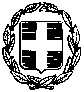 ΥΠΟΥΡΓΕΙΟ ΠΑΙΔΕΙΑΣ ΚΑΙ ΘΡΗΣΚΕΥΜΑΤΩΝ----ΠΕΡΙΦΕΡΕΙΑΚΗ ΔΙΕΥΘΥΝΣΗ ΠΡΩΤΟΒΑΘΜΙΑΣ ΚΑΙ ΔΕΥΤΕΡΟΒΑΘΜΙΑΣ ΕΚΠΑΙΔΕΥΣΗΣ ΘΕΣΣΑΛΙΑΣ----------- 